Supplemental Figure 1: The composition of daily time use at baseline and 12 months. 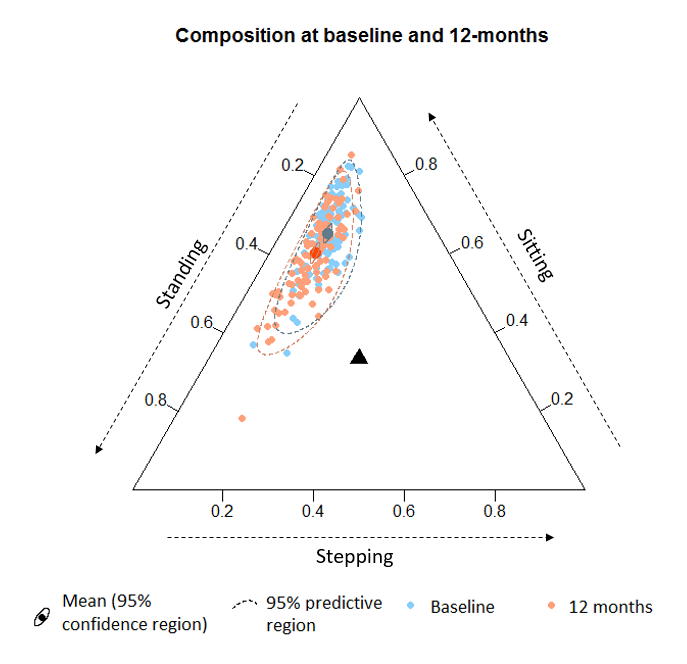 